 СУМСЬКА МІСЬКА РАДА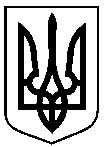 СУМСЬКА  ПОЧАТКОВА  ШКОЛА  № 32  СУМСЬКОЇ  МІСЬКОЇ  РАДИ(СПШ № 32 СМР)Планпроходження курсів підвищення кваліфікації педагогічними працівниками СПШ № 32 СМР при СОІППО у 2024 роціЗАТВЕРДЖЕНО наказ директора СПШ № 32 СМР 29.12.2023 № 185№ з/пПІБ педагогаНазва курсівФормаТип курсівСтроки проведенняМісце проходженняОбсяг1.Беседіна Наталія ІгорівнаВихователі закладів дошкільної освіти Дистанційна Фахові курси15.01.2024 - н.с.КЗ СОІППО156 год., 5,2 кредити ЄКТС1.Беседіна Наталія ІгорівнаВихователі закладів дошкільної освіти Дистанційна Фахові курси19.02.2024 – е.с.КЗ СОІППО156 год., 5,2 кредити ЄКТС2.Сивоконь Алла ГеннадіївнаСтворення інклюзивного освітнього середовища засо-бами соціальної комунікаціїОчнаКурси за вибором19.02.2024 .КЗ СОІППО30 год., 1 кредит ЄКТС3.Ткаченко Надія ДмитрівнаТехнології візуалізації та активної комунікації як навчальний інструментарій вчителя Нової української школиДистанційна Курси за вибором11.03.2024КЗ СОІППО30 год., 1 кредит ЄКТС4.Білосорочка Катерина МиколаївнаКухаріОчно-дистанційнаФахові курси18.03.2024 - н.с. КЗ СОІППО156 год., 5,2 кредити ЄКТС4.Білосорочка Катерина МиколаївнаКухаріОчно-дистанційнаФахові курси22.04.2024 – е.с.КЗ СОІППО156 год., 5,2 кредити ЄКТС5.Москаленко Людмила МиколаївнаВихователі закладів дошкільної освітиОчно-дистанційнаФахові курси08.04.2024 - н.с. КЗ СОІППО156 год., 5,2 кредити ЄКТС5.Москаленко Людмила МиколаївнаВихователі закладів дошкільної освітиОчно-дистанційнаФахові курси13.05.2024 - е.с.КЗ СОІППО156 год., 5,2 кредити ЄКТС6.Макаруха Олеся ВікторівнаВихователі закладів дошкільної освітиОчно-дистанційнаФахові курси15.04.2024 – н.с. КЗ СОІППО156 год., 5,2 кредити ЄКТС6.Макаруха Олеся ВікторівнаВихователі закладів дошкільної освітиОчно-дистанційнаФахові курси20.05.2024 – е.с.КЗ СОІППО156 год., 5,2 кредити ЄКТС7.Токмань Богдана ВолодимирівнаКерівники гуртків хореографічного напрямуОчно-дистанційнаФахові курси15.04.2024 – н.с. 20.05.2024 – е.с.КЗ СОІППО156 год., 5,2 кредити ЄКТС8.Козлова Катерина ПавлівнаСтворення інтерактивних елементів урокуОчнаКурси за вибором22.04.2024 КЗ СОІППО30 год.,1 кредит ЄКТС9.Мойсенко Олена ГригорівнаПрофесійна компетентність педагога в контексті освіти впродовж життяОчнаКурси за вибором13.05.2024КЗ СОІППО30 год.,1 кредит ЄКТС10.Желєзняк Світлана ОлександрівнаДіяльнісний підхід до освітнього процесу в початкових класах Нової української школиОчнаКурси за вибором03.06.2024КЗ СОІППО30 год.,1 кредит ЄКТС11.Давидова Ірина Олексіївна
Інтелектуальні труднощі дітей з особливими освітніми потребами та стратегії допомогиОчнаКурси за вибором09.09.2024КЗ СОІППО30 год.,1 кредит ЄКТС12.Старинська Уляна ВасилівнаПрофесійне вигорання у педагогів та його профілактикаДистанційнаКурси за вибором16.09.2024КЗ СОІППО30 год.,1 кредит ЄКТС13.Горденко Владислава МиколаївнаПрактичні психологи ЗДООчно-дистанційнаФахові курси07.10.2024 - н. с. 11.11.2024 - е. с.КЗ СОІППО156 год.,5,2 кредити ЄКТС14.Казбан Юлія ОлександрівнаАсистенти вчителя; вихователі по супроводу дітейДистанційнаФахові курси21.10.2024 - н. с. 25.11.2024 - е. с.КЗ СОІППО156 год.,5,2 кредити ЄКТС15.Гаврилова Тетяна Миколаївна
Упровадження ігрових та діяльнісних методів навчання в освітній процес початкової школиДистанційнаКурси за вибором11.12.2024КЗ СОІППО30 год.,1 кредит ЄКТС